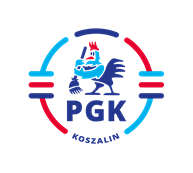 Koszalin, dnia 26.10.2023 r.INFORMACJA Z OTWARCIA OFERT  wymagana   art. 222 ust. 5 Ustawy z dnia 11 września 2019 r. Prawo zamówień publicznych (  t.j. Dz.U. z 2022 r. poz. 1710 z późn. zm.), w postępowaniu  pn: „Budowa przyłącza kablowego 15kV wraz ze Stacją Transformatorową TR3 na terenie Zakładu Odzysku Odpadów 
w Sianowie przy ulicy Łubuszan 80.”                               Nr ogłoszenia :    2023/BZP 00414678/01 Nr referencyjny:   36/AP/2023Identyfikator postępowania: ocds-148610-1cc8b0d3-5c8e-11ee-9aa3-96d3b4440790Otwarto następujące oferty  złożone  przez   Wykonawców:Oferta nr 1  ENERGOTAD Tadeusz Micholcz,    ul. Mieszka I 20 D,    75-124 KoszalinWartość  ofertowa 600.000,00 zł netto Okres gwarancji 60 miesięcyOferta nr 2 ENELPROBUD Arkadiusz Zieliński,   ul. Lniana 6b, 75-213 KoszalinWartość ofertowa  374 800,00  zł netto Okres gwarancji  72 miesiące Oferta nr 3 ELPOL Firma Robót Elektrycznych Hubert Szweda,  ul. Zielona 7,    84-242 LuzinoWartość ofertowa   442.000,00 zł netto Okres gwarancji   72 miesiące Oferta nr 4 JAMP Sp. z o. o.    ul. Zajączkowska 1, 51-180 WrocławWartość  ofertowa 567 000,00  zł netto Okres gwarancji   72 miesiące Oferta nr 5 SOLT Sp. z o.o.    ul. H. Sienkiewicza 28c/28,  78-100 KołobrzegWartość ofertowa  448 538,23   zł netto Okres gwarancji   36 miesięcy 